П О С Т А Н О В Л Е Н И Е	В соответствии с Решением Городской Думы Петропавловск-Камчатского городского округа от 31.10.2013 № 145-нд «О наградах и почетных званиях Петропавловск-Камчатского городского округа»,     Постановлением Главы Петропавловск-Камчатского городского округа от 31.10.2013 № 165 «О представительских расходах и расходах, связанных с приобретением подарочной и сувенирной продукции в Городской Думе Петропавловск-Камчатского городского округа»,     ПОСТАНОВЛЯЮ:за многолетний добросовестный труд, высокий уровень профессионализма, значительные успехи в организации и совершенствовании учебного, воспитательного процессов и в связи с 60-летием со дня рождения наградить Почетной грамотой Главы Петропавловск-Камчатского городского округа Купцову Ольгу Васильевну, учителя английского языка муниципального бюджетного образовательного учреждения «Средняя общеобразовательная школа № 12» Петропавловск-Камчатского городского округа.ГлаваПетропавловск-Камчатскогогородского округа                                                                           К.Г. Слыщенко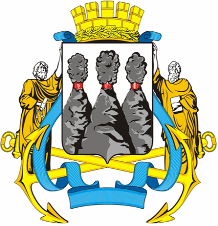 ГЛАВАПЕТРОПАВЛОВСК-КАМЧАТСКОГОГОРОДСКОГО ОКРУГА« 18 » марта 2015 г. №  29О награждении Почетной грамотой Главы Петропавловск-Камчатского городского округа Купцовой О.В.